RESOLUCIÓN NÚMERO 0105 DE SEPTIEMBRE DE 2019POR LA CUAL SE PROGRAMAN LAS FECHAS DE LOS PRIMEROS PREVIOS.EL DIRECTOR DEL PLAN DE ESTUDIOS DE INGENIERÍA AGROINDUSTRIAL DE LA UFPS, EN USO DE SUS FACULTADES REGLAMENTARIAS.RESUELVE:ARTICULO ÚNICO: PROGRAMAR LA FECHA DE LOS PRIMEROS PREVIOS, PARA EL SEGUNDO SEMESTRE ACADÉMICO DE 2019.PRIMEROS PREVIOS DEL 16 DE SEPTIEMBRE AL 27 DE SEPTIEMBRE DEL 2019.PENSUM O2SÉPTIMO SEMESTREOCTAVO SEMESTRENOVENO SEMESTRE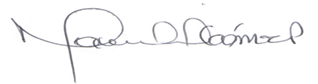 Msc. MARIBEL GÓMEZ PEÑARANDADirectora Plan de EstudiosRESOLUCIÓN NÚMERO 0105 DE SEPTIEMBRE DE 2019POR LA CUAL SE PROGRAMAN LAS FECHAS DE LOS PRIMEROS PREVIOS.EL DIRECTOR DEL PLAN DE ESTUDIOS DE INGENIERÍA AGROINDUSTRIAL DE LA UFPS, EN USO DE SUS FACULTADES REGLAMENTARIAS.RESUELVE:ARTICULO ÚNICO: PROGRAMAR LA FECHA DE LOS PRIMEROS PREVIOS, PARA EL SEGUNDO SEMESTRE ACADÉMICO DE 2019.PRIMEROS PREVIOS DEL 16 DE SEPTIEMBRE AL 27 DE SEPTIEMBRE DEL 2019.PENSUM O1OCTAVO SEMESTREMsc. MARIBEL GÓMEZ PEÑARANDADirectora Plan de EstudiosINGENIERA AGROINDUSTRIALINGENIERA AGROINDUSTRIALINGENIERA AGROINDUSTRIALINGENIERA AGROINDUSTRIALPRIMER SEMESTREPRIMER SEMESTREPRIMER SEMESTREPRIMER SEMESTRECÓDIGOMATERIASALÓN - HORAFECHA1641101-AQUÍMICA GENERAL10:00-12:00 SA309MARTES/ 17 SEPT.1641101-BQUÍMICA GENERAL10:00-12:00 AG302MARTES/ 24 SEPT.1641101-C/DQUÍMICA GENERAL10:00-12:00 FU303MIERC. / 18 SEPT.1641102-ACÁLCULO DIFERENCIAL16:00-18:00 AG303JUEVES/  19 SEPT.1641103-A/B/CMECÁNICA Y ESTADÍSTICA14:00-16:00 SF202MARTES/  17 SEPT.1641103-D/EMECÁNICA Y ESTADÍSTICA14:00-16:00 SB203MARTES/  24 SEPT.1641104-A/BBIOLOGÍA GENERAL14:00-16:00 SE203LUNES/   16 SEP.1641104- C/DBIOLOGÍA GENERAL06:00-08:00 SE104MIERC. / 25 SEPT.1641105-AINTRODUCCIÓN A LA INGENIERÍA. AGROINDUSTRIAL06:00-08:00 SA210JUEVES/  26  SEPT.1641106-AINTRODUCCIÓN A LA VIDA UNIVERSITARIA07:00-08:00 SP109MARTES/  17 SEPT.SEGUNDO SEMESTRESEGUNDO SEMESTRESEGUNDO SEMESTRESEGUNDO SEMESTRECÓDIGOMATERIASALÓN - HORAFECHA1641201-A/BQUÍMICA ORGÁNICA08:00-10:00 AG302MIERC. / 18 SEPT. 1641202-ACÁLCULO INTEGRAL08:00-10:00 SC202MARTES/  17 SEP.1641202-BCALCULO INTEGRAL14:00-16:00 AG201MIERCO./  25 SEPT.1641203-A/B/CELECTRICIDAD Y MAGNETISMO08:00-10:00 AG206VIERNES/ 20 SEPT.1641203-DELECTRICIDAD Y MAGNETISMO16:00-18:00 SC103MARTES/ 24 SEPT.1641204-ADIBUJO DE INGENIERÍA06:00-08:00 FU208VIERNES/ 20 SEPT.1641205-AANTROPOLOGÍA10:00-12:00 SA208VIERNES/ 27 SEPT.TERCER  SEMESTRETERCER  SEMESTRETERCER  SEMESTRETERCER  SEMESTRECÓDIGOMATERIASALÓN - HORAFECHA1641301-A/BFISICOQUÍMICA10:00-12:00 FU301MIERC./18 SEPT.  1641301-C/DFISICOQUÍMICA11:00-13:00 SE304LUNES/16 SEPT.  1641302-A/BQUÍMICA ANALÍTICA08:00-10:00 SD203VIERNES/ 20 SEPT.1641302-CQUÍMICA ANALÍTICA11:00-13:00 SD101VIERNES/ 27 SEPT.1641303-AALGEBRA LINEAL15:00-18:00 SD101MIERC./   25 SEPT.1641304-A/BMECÁNICA DE FLUIDOS15:00-17:00 AG403LUNES/  23 SEPT.1641304-CMECÁNICA DE FLUIDOS11:00-13:00 SP205LUNES/   23 SEPT.1641305AESTADISTICA Y PROBABILIDAD06:00-08:00 SA203MIERC./18 SEPT.1641306ACOMUNICACION ORAL Y ESCRITA07:00-10:00 LP114LUNES/23 SEPT.CUARTO SEMESTRECUARTO SEMESTRECUARTO SEMESTRECUARTO SEMESTRECÓDIGOMATERIASALÓN - HORAFECHA1641401-AECUACIONES  DIFERENCIALES16:00-18:00 SP106LUNES/16 SEPT. 1641402-AMICROBIOLOGIA GENERAL16:00-18:00 LP110VIERNES/  20 SEPT.1641403-ATERMODINAMICA14:00-16:00 SA206MARTES/24 SEPT.1641404-A/BBIOQUIMICA AGROINDUSTRIAL06:00-08:00 LP113JUEVES/19 SEPT.   1641405-ACONTABILIDAD06:00-08:00 SE103VIERNES/  27 SEPT.1641406-ACONSTITUCION Y CIVISMO14:00-16:00 SE303LUNES/23 SEPT.   QUINTO SEMESTREQUINTO SEMESTREQUINTO SEMESTREQUINTO SEMESTRECÓDIGOMATERIASALÓN - HORAFECHA1641501-ADISEÑO EXPERIMENTAL16:00 -18:00  LP112MARTES/ 17 SEPT.1641502-AANALISIS INSTRUMENTAL08:00-10:00  LP113LUNES/23 SEPT.1641503-ACOSTOS Y PRESUPUESTO14:00-16:00 LP113MARTES/  24 SEPT.1641503-BCOSTOS Y PRESUPUESTO06:00-08:00  LP113MIERCO./18 SEPT. 1641504-ABALANCE DE MATERIA Y ENERGIA14:00 -16:00 FU303VIERNES/  27 SEPT.1641505-AINGENIERIA DE METODOS Y TIEMPO08:00 -10:00 LP110JUEVES/  26 SEPT.    1641506-APOS-PRODUCCION10:00-13:00  LP115MARTES/  17 SEPT.1641507-APOS-COSECHA09:00 -11:00  LP115VIERNES/ 20 SEP.SEXTO SEMESTRESEXTO SEMESTRESEXTO SEMESTRESEXTO SEMESTRECÓDIGOMATERIASALÓN - HORAFECHA1641601-AOPERACIONES UNITARIAS I08:00-11:00 SA104VIERNES/20 SEPT. 1641602-AMICROBIOLOGÍA AGROINDUSTRIAL06:00-09:00 LPL27LUNES/16 SEPT.1641603-AMETODOLOGÍA DE LA INVESTIGACIÓN08:00-10:00 LP113MARTES/17 SEPT.  1641604-AMERCADEO AGROINDUSTRIAL I11:00-13:00  LP113LUNES/ 23 SEPT.1641605-AALMACENAMIENTO Y TRANSPORTE10:00-12:00 LP104MARTES/24 SEPT. 1641606-AEMPAQUES Y EMBALAJE06:00-08:00 LP114JUEVES/26 SEPT.  1641607-AÉTICA06:00-08:00 SF203VIERNES/27 SEPT. CÓDIGOMATERIASALÓN - HORAFECHA1641701-AOPERACIONES UNITARIAS II14:00- 17:00 LP114MARTES/ 17 SEPT.1641702-ADISEÑO DE PLANTAS08:00 -11:00 LPL27MARTES/  24 SEPT.1641703-AMAQUINARIA Y EQUIPOS10:00 -13:00  LP110LUNES/16 SEPT.1641704-AMERCADEO AGROINDUSTRIAL II10:00 -12:00 LP113JUEVES/  19 SEPT.    1641705-AADMINISTRACION DE LA PRODUC08:00-10:00 LP113VIERNES/ 27 SEPT.1641706-AFORMULACION Y EVALUACION DE06:00-08:00 LP113MARTES/ 17 SEPT.1641790-ABIOTECNOLOGIA AGROINDUSTRIA14:00-17:00 LPL27MIERC. /18 SEPT.  1641791-ATECNOLOGIAS EMERGENTES14:00-17:00 LP115JUEVES. / 26 SEPT.CÓDIGOMATERIASALÓN - HORAFECHA1641801-AAGROINDUSTRIA DE FRUVER08:00 -10:00  LP104MARTES/17 SEPT. 1641802-AAGROINDUSTRIA DE CEREALES Y ..08:00 -10:00  LPL20LUNES/23 SEPT.1641803-AAGROINDUSTRIA NO ALIMENTARI..08:00 -10:00  LP113JUEVES/  19 SEPT.1641804-AINGENIERIA ECONOMICA08:00 -10:00 SG202MIERCO./18 SEPT. 1641806-ANORMATIVIDAD Y LEGISLACION11:00 -13:00  SD102MIERC./ 25 SEPT.1641890-ACURTIEMBRES Y TEXTILES14:00-18:00  LPL25MIERC./25 SEP.T  1641891-ASUBPRODUCTOS AGROINDUSTRIAL15:00-18:00 AG204LUNES/ 16 SEPT.CÓDIGOMATERIASALÓN - HORAFECHA1641901-ACONTROL Y ASEGURAMIENTO DE..14:00-16:00 LP113JUEVES/19 SEPT.  1641902-AAGROINDUSTRIA DE CARNICOS08:00-11:00 LPL21MIERC./18 SEPT.1641903-AAGROINDUSTRIA DE LACTEOS08:00-11:00 LPL19VIERNES/20 SEPT.1641904-AAGROINDUSTRIA NO ALIMENTARIA06:00-08:00 LP115JUEVES/26 SEPT.1641905-AGESTION AMBIENTAL14:00-16:00 SB401MARTES/17 SEPT.1641991-ADESARROLLO SOSTENIBLE06:00-08:00 SB201MARTES/24 SEPT.1641992-ATECNOLOGIAS LIMPIAS Y RECUS16:00-18:00 SC201MIERC./25 SEPT.CÓDIGOMATERIASALÓN - HORAFECHA1640803-AAGROINDUSTRIA NO ALIMENTARI..16:00-18:00 LP114JUEVES./19 SEPT. 1640804-BAGROINDUSTRIA NO ALIMENTAR..14:00-16:00 LP112MIERC./  18 SEPT.